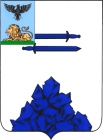 МУНИЦИПАЛЬНОЕ БЮДЖЕТНОЕ ДОШКОЛЬНОЕ ОБРАЗОВАТЕЛЬНОЕ  УЧРЕЖДЕНИЕ«ДЕТСКИЙ САД С.КУСТОВОЕ ЯКОВЛЕВСКОГО ГОРОДСКОГО ОКРУГА»ПРОТОКОЛ № 06ВНЕОЧЕРЕДНОГО ОБЩЕГО СОБРАНИЯ РАБОТНИКОВ УЧРЕЖДЕНИЯот 27 августа  2020гприсутствует: 34 человек (86%)отсутствует: 2 человека:2 чел. в отпуске, собрание правомочноПОВЕСТКА ДНЯ1.О подготовке к приемке ДОУ к новому 2020 – 2021 учебному году.2. Профилактика гриппа и ОРВИ. Организация вакцинации взрослого и детского населения.3.Расмотрение Плана  мероприятий по противодействию Коррупции.4. Рассмотрение проекта должностной инструкции и инструкции по охране труда кладовщика.5. Изменение наименования должности старшей медицинской сестры в медицинскую сеструПо первому   вопросу  слушали заведующего Она рассказала о том, что приемка сада к новому учебному году состоялась 02.08.2020., познакомила присутствующих с составом комиссии по приёмке ОУ, а так же с планом работы по подготовке ДОУ к новому учебному году. ПРЕДЛОЖЕНИЯМладший воспитатель признать состояние помещений и территории ДОУ удовлетворительным.ПРОГОЛОСОВАЛИ«За» -единогласно«Против» - нет«Воздержались» -нетРЕШЕНИЕПризнать состояние помещений и территории ДОУ удовлетворительным.Срок: постоянноОтветственные:  коллектив ДОУ.По второму вопросу выступила старшая медсестра Назина В.П. с вопросом профилактики гриппа и ОРВИ. Валентина Петровна рассказала общему собранию работников о необходимости  профилактики в ДОУ данных заболеваний. Необходимо соблюдать температурный  режим в ДОУ. До отопительного сезона надо уже оклеить окна, утеплить все входные входы и выходы, чтобы удержать необходимую температуру в помещении. Регулярно надо проветривать помещение, делать влажную уборку  согласно графика,  с применением дезинфицирующих средств.  Одной из важнейшей профилактики гриппа и ОРВИ является вакцинация. В этом году необходимо провести просветительную работу среди родителей по вакцинации детей с проведением родительских собраний и приглашением медицинского сотрудника.  Всем работникам детского сада необходимо также вакцинироваться против гриппа, т.к. это первая группа риска заражения. Поскольку в учреждении не пролицензирована  медицинская деятельность на вакцинацию, то детям и сотрудникам необходимо привиться на базе ЦВОП с.Кустовое и с.Серетино по месту жительства или в ближайшей поликлинике.ПРЕДЛОЖЕНИЯ:Выступила. младший воспитатель, с предложением:Строго соблюдать санитарно-гигиенические требования по профилактике гриппа и ОРВИ в ДОУ.Всем сотрудникам детского сада необходимо сделать прививку против гриппа (август-начало октября).Довести до сведения родителей на родительских собраниях (с приглашением медика) о том, что необходимо сделать прививку  против гриппа детям в медучреждении.ПРОГОЛОСОВАЛИ:«ЗА»- единогласно.«Против»- нет«Воздержались» - нет.РЕШЕНИЯ:Строго соблюдать санитарно-гигиенические требования по профилактике гриппа и ОРВИ в ДОУ.Всем сотрудникам детского сада необходимо сделать прививку против гриппа (август-начало октября).Довести до сведения родителей на родительских собраниях (с приглашением медика) о том, что необходимо сделать прививку  против гриппа детям в медучреждении.Ответственный: старшая медсестра ДОУ Срок : постоянноПо третьему вопросу продолжила выступление Наталья Владимировна, предложила для рассмотрения План мероприятий по противодействию коррупции на 2020 -2021 учебный год. В план входят следующие разделы:-Меры по нормативному обеспечению коррупции в ДОУ-Обеспечение прав граждан на доступность к информации о системе образования-Регламентация использования имущества и ресурсов -Разработка мер, направленных на обеспечение прозрачности действий ответственных и должностных лиц-Антикоррупционное образование.ПРЕДЛОЖЕНИЯ. Старший воспитатель предложила принять План по противодействию коррупции, рекомендовать его к утверждению неукоснительно его исполнять.       ПРОГОЛОСОВАЛИ:       «За» - единогласно, «против» - нет, «воздержалось» - нет      РЕШЕНИЕ:Принять План по противодействию коррупции, рекомендовать его к утверждению, неукоснительно его исполнять.    Ответственный: заведующий,      Срок: постоянно.По четвёртому вопросу выступила заведующий с проектами должностной инструкции кладовщика и инструкции по ОТ для кладовщика. С 01.09.2020г вводится в штатное расписание должность - кладовщик. Поэтому необходимо рассмотреть данные инструкции.ПРЕДЛОЖЕНИЯ: с предложением выступила воспитатель Моргунова Л.И. 1.Принять должностную инструкцию кладовщика и инструкцию по охране труда в полном объеме.  ПРОГОЛОСОВАЛИ: «За» - единогласно, «против» - нет, «воздержалось» - нет.ПОСТАНОВИЛИ:1.Принять должностную инструкцию и инструкцию по охране труда для кладовщика в полном объеме и рекомендовать  их  к утверждению.  Ответственный Ширяева Н.Н.     Срок: до 01.09.2020годПо пятому вопросу выступила член профсоюзной организации Юрченко И.А. В целях приведения  наименования должности в соответствие с Методикой формирования системы оплаты труда и стимулирования работников дошкольных образовательных организаций, дошкольных групп в образовательных организациях, обеспечивающих государственные гарантии реализации прав на получение общедоступного и бесплатного дошкольного образования утвержденной постановлением Правительства Белгородской области от 7 апреля 2014 г. N 134-пп (в ред. постановления Правительства Белгородской области от 16.07.2018 N 266-пп)ПРЕДЛОЖЕНИЯ:1.Переименовать должность «старшая медицинская сестра» в должность «медицинская сестра».2. Внести изменения в штатное расписания, трудовую книжку работника и карточку Т-2 с 01.10.2020 года, т.к  работник был уведомен за 2 месяца  о переименовании должности ( уведомление от 20.07.2020г)  ПРОГОЛОСОВАЛИ: «За» - единогласно, «против» - нет, «воздержалось» - нет.ПОСТАНОВИЛИ:1.Принять данное предложение и переименовать должность «старшая медицинская сестра» в должность «медицинская сестра».2.Внести изменения в штатное расписания, трудовую книжку работника и карточку Т-2 с 01.10.2020 года.  Ответственный      Срок: до 01.10.2020год            Председатель				       Секретарь 				      